ПРОЕКТ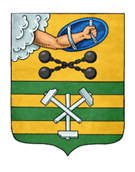 ПЕТРОЗАВОДСКИЙ ГОРОДСКОЙ СОВЕТ_____ сессия _______ созываРЕШЕНИЕот ________________ г. № ___________О безвозмездном приеме в муниципальную собственность Петрозаводского городского округа имущества от общества с ограниченной ответственностью «ПТЗ Центр» В соответствии со статьей 16 Федерального закона от 06.10.2003 
№ 131-ФЗ «Об общих принципах организации местного самоуправления в Российской Федерации», Решением Петрозаводского городского Совета от 11.03.2010 № 26/38-759 «Об утверждении Положения о порядке управления и распоряжения имуществом, находящимся в муниципальной собственности Петрозаводского городского округа», учитывая обращение общества с ограниченной ответственностью «ПТЗ Центр»                        от 13.09.2022 № 54, Петрозаводский городской СоветРЕШИЛ:1. Принять безвозмездно в муниципальную собственность Петрозаводского городского округа от общества с ограниченной ответственностью «ПТЗ Центр» имущество согласно приложению.2. Поручить Администрации Петрозаводского городского округа осуществить безвозмездный прием имущества в муниципальную собственность Петрозаводского городского округа от общества с ограниченной ответственностью «ПТЗ Центр» в установленном законом порядке.Председатель Петрозаводского городского Совета                                                                                                     Н.И. ДрейзисПроект решения подготовлен комитетом экономического развития Администрации Петрозаводского городского округаПриложениеУТВЕРЖДЕНРешением Петрозаводскогогородского Советаот _________ г. № ___________ПОЯСНИТЕЛЬНАЯ ЗАПИСКАк проекту решения Петрозаводского городского Совета«О безвозмездном приеме в муниципальную собственность Петрозаводского городского округа имущества от общества с ограниченной ответственностью «ПТЗ Центр».Настоящий проект представлен на рассмотрение депутатов Петрозаводского городского Совета на основании статьи 19 Устава Петрозаводского городского округа, Решения Петрозаводского городского Совета от 11.03.2010 № 26/38-759 «Об утверждении Положения о порядке управления и распоряжения имуществом, находящимся в муниципальной собственности Петрозаводского городского округа», в связи с обращением общества с ограниченной ответственностью «ПТЗ Центр» от 13 сентября 2022 года № 54 с предложением о приеме в муниципальную собственность Петрозаводского городского округа из собственности общества с ограниченной ответственностью «ПТЗ Центр» сооружения «Галерея передовиков производства» (далее – Объект), расположенного по адресу: Республика Карелия, г. Петрозаводск, ул. Фридриха Энгельса.Право собственности общества с ограниченной ответственностью «ПТЗ Центр» на предлагаемый к передаче в муниципальную собственность Петрозаводского городского округа Объект зарегистрировано в Едином государственном реестре недвижимости. Комитет жилищно-коммунального хозяйства и комитет градостроительства и землепользования Администрации Петрозаводского городского округа не возражают относительно приема Объекта в муниципальную собственность Петрозаводского городского округа.И.о. председателя комитета экономическогоразвития Администрации Петрозаводскогогородского округа 								          Н.В. ТенчуринаЛист согласованияк проекту решения Петрозаводского городского Совета«О приеме в муниципальную собственность Петрозаводского городского округа имущества из собственности общества с ограниченной ответственностью «ПТЗ Центр».Согласован с:А.В. Полякова, 713601Полноенаименование организацииАдрес местонахождения организации,ИНННаименование имуществаАдрес местонахождения имуществаИндивидуализи-рующие характеристики имущества, кадастровый номер Общество с ограниченной ответственностью «ПТЗ Центр»Республика Карелия, г. Петрозаводск, ул. Кирова, д. 5, оф. 2061000001119Сооружение «Галерея передовиков производства»Республика Карелия, г. Петрозаводск,ул. Фридриха Энгельса  Кадастровый номер10:01:0000000:14667Площадь1 984 кв.мГод постройки - 1973ДолжностьДолжностьДатаЛичная подписьРасшифровка подписиИ.о. председателя комитета экономического развития Администрации Петрозаводского городского округаИ.о. председателя комитета экономического развития Администрации Петрозаводского городского округаН.В. ТенчуринаЗаместитель главы Администрации Петрозаводского городского округа – председатель комитета жилищно-коммунального хозяйстваЗаместитель главы Администрации Петрозаводского городского округа – председатель комитета жилищно-коммунального хозяйстваЮ.И. МизинковаЗаместитель главы Администрации Петрозаводского городского округа – председатель комитета градостроительства и землепользованияЗаместитель главы Администрации Петрозаводского городского округа – председатель комитета градостроительства и землепользованияА.Н. РоссыпноваНачальник нормативно-правового управления аппарата АдминистрацииНачальник нормативно-правового управления аппарата АдминистрацииЮ.В. УльяноваУправляющий делами – заместитель руководителя аппарата Администрации Петрозаводского городского округаА.В. Кузик